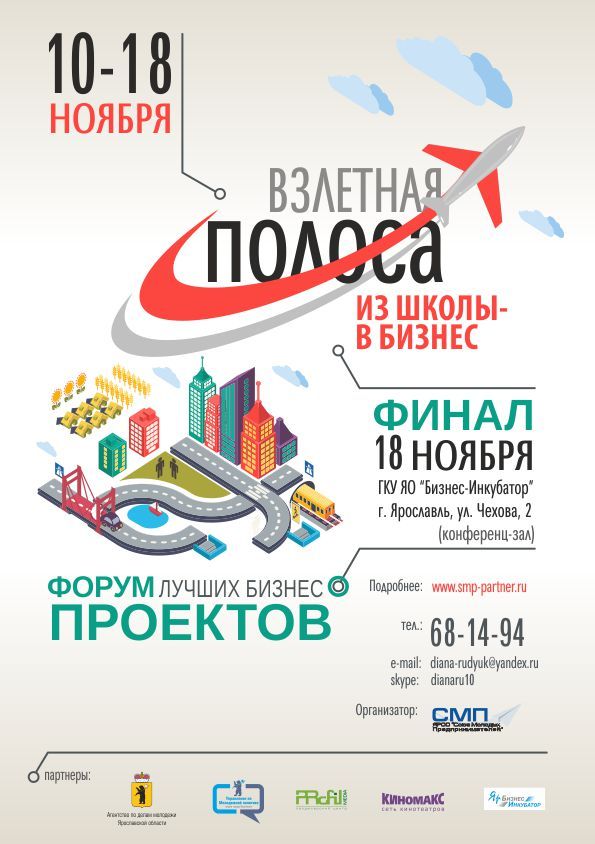 Положениепо проекту «Взлётная полоса. Школьники»Общие положения«Взлетная полоса. Школьники» - цикл образовательных практико-ориентированных мероприятий для школьников старших классов Ярославского региона, который проводится по инициативе ЯРОО «Союз Молодых Предпринимателей» при поддержке Агентства по делам молодежи Ярославской области.Цели и задачиОсновной целью проведения «Взлетная полоса. Школьники» является формирование знаний, навыков в сфере открытия и ведения бизнеса, выявление проблемных зон на пути формирования представлений о создании собственного бизнеса.Задачи:- 	формирование положительного образа предпринимателя-	обучение школьного сообщества основам предпринимательской деятельности - 	развитие практических основ открытия и ведения бизнеса- популяризация программ поддержки малого и среднего предпринимательства Ярославской областиОрганизация мероприятияОрганизатором является ЯРОО «Союз Молодых Предпринимателей». При поддержке Агентства по делам молодежи Ярославской области.Организацией и проведением мероприятия руководит Оргкомитет. Начало приёма заявок на участие в  форуме школьников с 24 октября по 11 ноября 2016 года.УчастиеВ мероприятии для школьников участвуют старшеклассники, учащиеся 9-11 классов общеобразовательных школ, гимназий, лицеев г.Ярославля и Ярославской области. Также это могут быть сборные команды классов и учебных заведений. Команда составляет не более 5 и не менее 3 человек. Заявки на участие принимаются по электронной почте info-smp@yandex.ru и по телефону 89066373063.Форма заявки размещена в приложении к настоящему положению, а также на сайте www.smp-partner.ru.Порядок проведенияЦикл мероприятий для школьников  стартует с 11 ноября 2016 года и состоит из нескольких этапов, проводимых в период с 16.11 по 23.11.2016 г.. Девять команд, получивших наилучшие результаты по итогам первого этапа, проходят в Финал проекта.ФиналКоманды, вышедшие в финал по результатам этапа отбора и обучения, вступают в борьбу за первое, второе, третье место. Финал проводится в Ярославле на территории ГКУ ЯО «Центр развития МСП ЯО (бизнес-инкубатор)». Финал состоится 25.11.2016 года.ПравилаПервый этап — обучающий (экскурсия по реальным производственно-офисным помещениям действующих предпринимателей, мастер-классы действующих предпринимателей, семинар по написанию бизнес-проектов, решение бизнес-кейсов). Второй этап — презентация бизнес-идей (школа презентатора, финальные презентации).На первом этапе участники проходят обучение, после которого каждой команде нужно придумать, разработать и представить (презентовать) членам жюри оригинальную бизнес-идею, которую можно реализовать в Ярославском регионе. СудействоСудьями всех этапов проекта являются приглашённые Оргкомитетом эксперты в области малого и среднего предпринимательства и действующие предприниматели, в т.ч. члены ЯРОО «Союз Молодых Предпринимателей», а также представители Агентства по делам молодежи Ярославской области.Порядок награжденияПобедители форума – команды, занявшие 1, 2, 3 места в финале награждаются дипломами, почетными грамотами, денежными и ценными призами. Приз за I место:- чек на 5000 рублей- бесплатные билеты для участия в VII Международном форуме молодых предпринимателей «Стратегия.Миссия.Перспектива- 2017». РазноеОргкомитет оставляет за собой право вносить изменения в порядок проведения игры, правил игры и т.д.Заявкана участие в проекте для школьников «Взлетная полоса»      учебное заведение  _________________________________Контактный телефон: ____________________________Фамилия, имя, отчество участника Контактный телефонe-mail1.2.3.4.5.